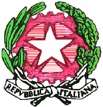 Ministero dell’Istruzione, dell’Università e della RicercaUfficio Scolastico Regionale per il Lazio   LICEO SCIENTIFICO STATALE “ASCANIO LANDI”Via Salvo D’Acquisto, 61 - 00049 Velletri (Roma) - Tel. 06121125780 - Fax 069626943 – C.F. 95018790584Sito web: www.liceolandi.edu.it - E-mail: rmps320009@istruzione.it – P.E.C.: rmps320009@pec.istruzione.it Al Dirigente ScolasticoRICHIESTA PARTECIPAZIONE ASSEMBLEA SINDACALEIl sottoscritto________________________________________________ in servizio presso questo istituto in qualità di ________________________________________________________________________________COMUNICAdi poter partecipare all’assemblea sindacale in orario di lavoro indetta per il giorno _______________ dalle ore  _________ alle ore ___________Il sottoscritto comunica che il proprio orario di servizio, nella suddetta giornata, è il seguente: dalle ore __________ alle ore ___________Velletri, _______________________